INDICAÇÃO Nº 6493/2017Indica ao Poder Executivo Municipal a operação “tapa buraco” no asfalto Jardim São Fernando, sito à Rua Ametista, altura nº 11. Excelentíssimo Senhor Prefeito Municipal, Nos termos do Art. 108 do Regimento Interno desta Casa de Leis, dirijo-me a Vossa Excelência para solicitar operação tapa buraco no asfalto Jardim São Fernando, sito a Rua Ametista, altura nº 11.  Justificativa:Conforme relatos dos moradores locais, que pela Rua Ametista, altura nº 11, existe muitos buracos na malha asfáltica, podendo ocasionar sérios acidentes, necessitando de reparo URGENTE. Plenário “Dr. Tancredo Neves”, em 11 de Agosto de 2017.                          Paulo Cesar MonaroPaulo Monaro-Vereador Líder Solidariedade-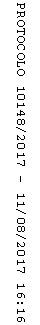 